Look what’s washed up on the beach!Write the word next to the pictureNow write a silly sentence about your finds.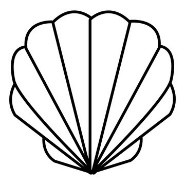 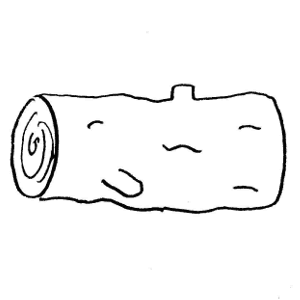 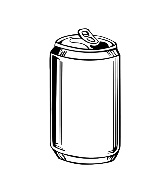 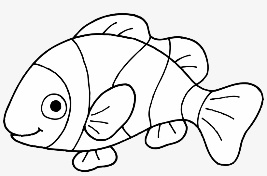 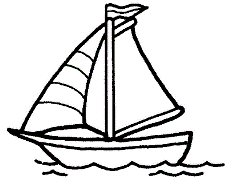 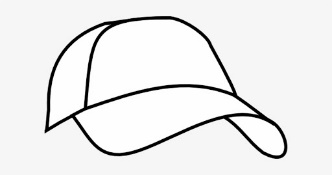 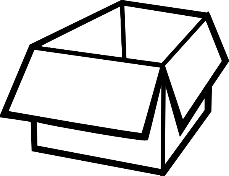 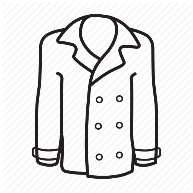 coat   boat     fish    box    can    log    shell    capcoat   boat     fish    box    can    log    shell    cap